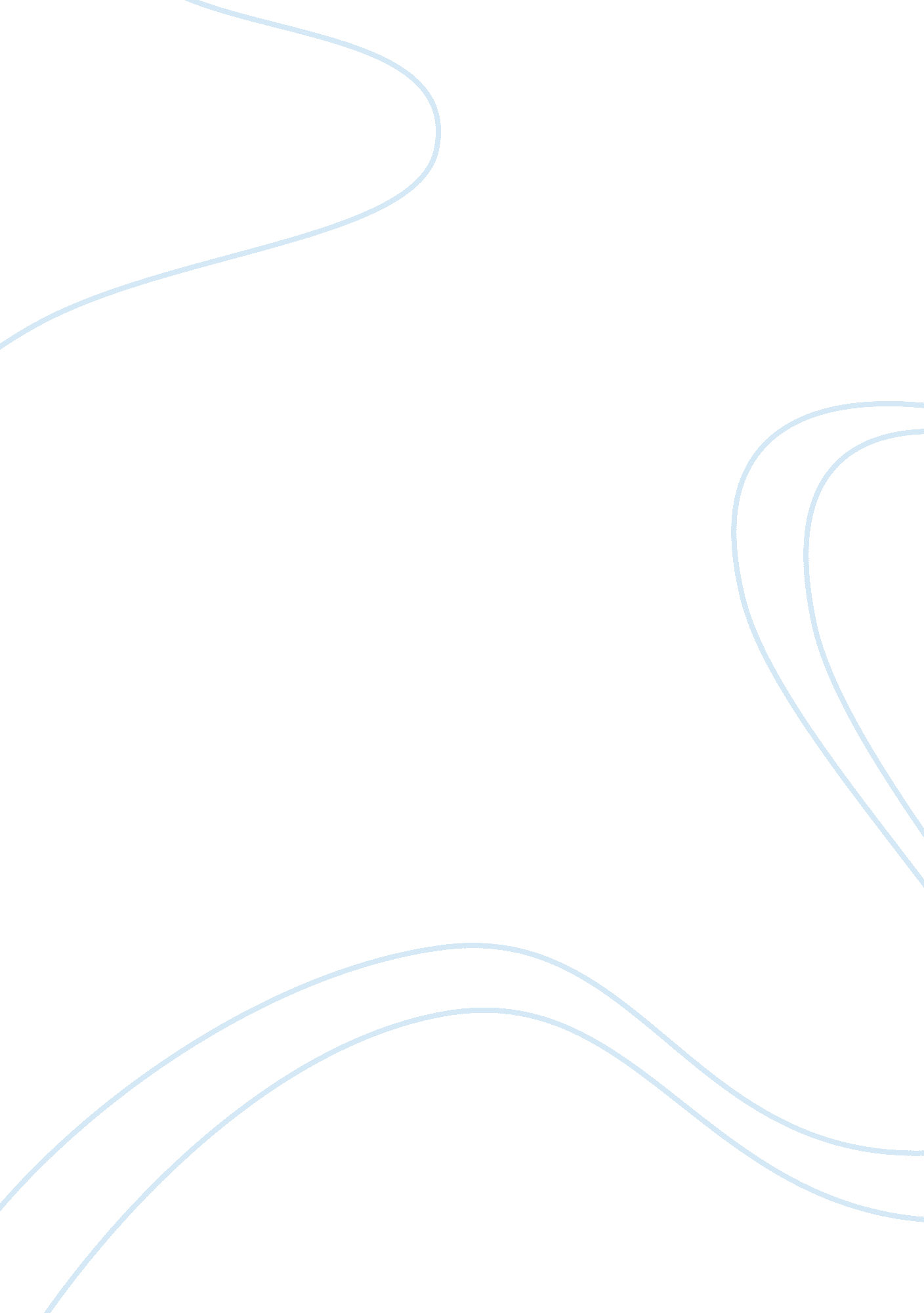 John winthrop's model of christian charityHistory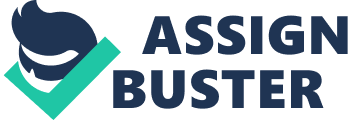 Puritans were people were very impressive and were greatly determined to make an impact on the new generation. The Puritans were Englishmen who emerged from the Elizabethan era. They were hopeful and cheerful people who had a “ Can-Do” attitude and were willing to accept any challenge with great courage. The puritans whenever they used to have a problem with other people or some influential powers they would sort out the matter through negotiations and in accordance with the teachings of Christianity. The main and only purpose of the Puritans was just prayer and nothing else. To them, the solution to every problem was in the teachings of God. For them, their faith did not just mean going to Sunday mass but it was more than that, they were close to God in almost every way of their life. Due to their Biblical Christianity, they suffered a lot as they were treated very badly by the established Church and the English Crown. In short, the Puritans were people who were cheerful having great faith in God which they passed it to their children no matter what the consequences were. (Gavin Finley) 
" Noe man is made more honorable than another or more wealthy &c., out of any particular and singular respect to himself, but for the glory of his creator and the common good of the creature, man" (p. 1). (John Winthrop) (Dr. Andrew Wood) 
According to Winthrop, the Puritans should treat all the people equally irrespective of them being wealthy or poor. People should take the difficulties of their lives as a test which is given to them by God and no one should consider himself as more superior to others on the basis of wealth. (Dr. Andrew Wood). 